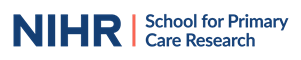 SPCR Engagement and Dissemination grant 
Linking with awareness campaigns 
application formStart date of the project:	End date of the project: 	SECTION A Details of Lead Applicant (required)Details of SPCR funded research (required)Details of Co-ApplicantDetails of Co-ApplicantDetails of Co-ApplicantSECTION BPLEASE NOTE that section B should be no more than 3 A4 pages in no less than Arial 11pt font. The budget breakdown is not included in these 3 pages. Please be mindful to write the application in non-academic (lay) English.1) Please outline why you would like to do this project2) What are the objectives of the project?3) Please provide a summary of your project4) What outcomes will your project provide (changes or benefits to all stakeholders)?5) Please specify the audience you want to engage with and why you chose this audience6) Please specify how you aim to reach this audience7) Please provide further information about the awareness campaign you are linking your project with (max. 200 words)8) Please provide a plain English summary of the SPCR funded research you want to engage your audience with (max. 200 words)SECTION CPlease provide a budget for your project:
Project title:Name:Email:Role (please select from list): SPCR partner (please select from list): Name research project:Type of grant:Grant project number (where applicable): (Expected) End date research grant: Name:Email:Role (please select from list): SPCR partner (please select from list): Name:Email:Role (please select from list): SPCR partner (please select from list): Name:Email:Role (please select from list): SPCR partner (please select from list): 